      Sequência Didática: A VIDA NO PLANETA TERRAAs atividades dessa semana deverão ser realizadas no LIVRO APRENDER JUNTOS – MATEMÁTICACaso haja alguma dúvida, pode entrar em contato com a professora Gláucia no WhatsApp particular 991376135.          Disciplina: MatemáticaNessa semana vamos trabalhar Grandezas e Medidas explorando medidas de comprimento (unidades convencionais e não convencionais). Vamos resolver problemas que envolvam a comparação de unidades de medida no dia a dia.GRANDEZAS E MEDIDAS: página 152, faça a leitura;UNIDADES DE MEDIDA NÃO PADRONIZADAS E PADRONIZADAS: página 153, faça a leitura e realize as atividades;METRO, CENTÍMETRO E MILÍMETRO: páginas 154, 155, 156 e 157, leia e realize as atividades de 1 a 8;QUILÔMETRO: páginas 158 e 159, leia e faça as atividades de 1 a 5;VAMOS RESOLVER! páginas 160 e 161, leia e realize as atividades 1 (nessa atividade você poderá medir o tampo da mesa da cozinha ou da sala de sua casa), 2 e 3.OBSERVAÇÃO: Para conhecer outras unidades de medida não padronizadas acesse o link disponível no final da página 161 do livro;Mande uma foto sua realizando uma das atividades solicitadas para anexar no SISTEMA DE FREQUÊNCIA (SGE).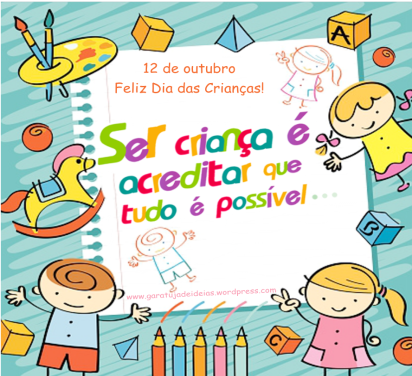 Escola Municipal de Educação Básica Augustinho Marcon.Catanduvas (SC), 12 a 16 de outubro de 2020.Diretora: Tatiana Bittencourt Menegat. Assessora Técnica Pedagógica: Maristela Apª. Borella Baraúna.Assessora Técnica Administrativa: Margarete Petter Dutra.Professora: Gláucia Arndt.3° Ano 3